               Районная  научно – практическая конференция младшего школьника                                                            « Я – исследователь»                 Комнатные цветы человек разводит,                          для пользы или красоты?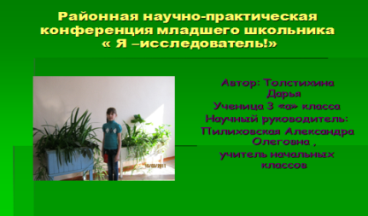                                                                                                               Автор: Толстихина Дарья, 10 лет                                                                                                     Ученица 3 «А» класса,                                                                                                     МБОУ ТСОШ № 3                                                                                                     Научный руководитель:                                                                                                       Пилиховская                                                                                                       Александра Олеговна                                                                                                      Учитель начальных классов                                                    п. Таксимо  2011 г                                                           Оглавление Введение                                                                                                                             1Основная часть                                                                                                                                2         А) для чего человек разводит комнатные растения?         Б)  результаты анкетирования учащихся, личные наблюдения                                               3         В) Какие комнатные цветы несут пользу в доме, а какие  цветы                                            4              опасны для здоровья?Заключение.  Советы любителям домашних цветов.                                                             5Рецензия                                                                                                                                             6Литература.                                                                                                                                        7Приложение                                                                                                                                       8                                                                      Введение            Однажды рассматривая книгу Хейц  Рехта    « Все о 200 самых популярных комнатных растениях», меня  заинтересовало то, что в мире очень много комнатных цветов, разного происхождения, которые человек с удовольствием разводит в своих квартирах.  Из уроков окружающего  мира мы знаем, что комнатные цветы помогают очищать загрязненный воздух. Но только ли этими свойствами обладают комнатные цветы, и только ли из-за этого человек разводит, выращивает их в своих квартирах?         Пользу   или вред несут комнатные цветы? Эти вопросы очень заинтересовали  меня, поэтому мне захотелось собрать информацию о влиянии цветов в жизни человека, выяснить для красоты или для здоровья человек выращивает, разводит комнатные цветы.  Выяснить какие комнатные цветы лучше выращивать дома, а каким цветам необходимо относиться с предостережением. И обо всем этом, рассказать учащимся нашей школы.Цель исследования:  выяснить пользу или вред несут комнатные растения для организма человека, для красоты или здоровья человек выращивает комнатные цветы?Задачи:         Прочитать книги о комнатных растениях.         Узнать для чего люди выращивают и разводят дома комнатные.        Рассмотреть полезные свойства комнатных растений.        Провести собственный опыт и наблюдения по данной теме.Объект исследования:   комнатные цветы.Предмет исследования: полезные свойства комнатных растений. Влияние комнатных растений на здоровье человека.Гипотеза: Комнатные растения не только придают любому помещению положительный настрой, но и благоприятно влияют на здоровье и состояние человека.Методы исследования:Анализ и обобщение литературы по данной теме.Наблюдение.Опрос.Анкетирование.Анализ и обобщение полученных данных.                                    Для чего человек разводит комнатные растения?      На протяжении, всего эволюционного развития человек неразрывно связан с растительным миром.  Историки считают, что люди начали выращивать комнатные растения уже 5000 лет назад, однако в наше время к ним перестали относиться серьезно, и долгое время воспринимали их как украшения помещений. Родина комнатных растений принято считать теплые страны, оттуда и были привезены комнатные цветы к нам. Многие комнатные цветы, такие как  кактус, гиппеаструм были привезены из теплых стран 100 или даже 300 лет назад. У нас из-за холодных зим комнатные цветы держать, и выращивают в теплых помещениях.      Люди с давних пор украшают свою жилище живыми растениями. Этот обычай возник в странах с холодной зимой. Сначала в комнатах в зимнее время выращивали  лекарственные растения- людям хотелось, чтоб они всегда были по рукой. Позже люди начали выращивать цветы с красивыми цветами и листьями. Путешественники привозили эти цветы из дальних стран и люди с удовольствием разводили их в своих домах. Цветы в помещениях действительно создают уют и комфортную атмосферу. Это видно даже невооруженном  глазом. ( Приложение №1).  Комнатные цветы делают наши комнаты живыми, привлекательными. Однако в последние годы ученные открыли другие свойства комнатных растений,  эти открытия изменили отношения людей к ним. Ученные установили, что комнатные растения нужны в каждой квартире не только для уюта, но и для здоровья.        В воздухе закрытых помещений скапливается много вредных веществ, их могут выделять отделочные материалы, водопроводная вода, воздух, который попадает  в помещение с улиц,  не всегда бывает чистым и безопасным. Выхлопах автомобилей и сигаретном дыме содержатся  такие опасные вещества для здоровья человека, как бензол и толуол. Электромагнитное излучение, бактерии и высушенный воздух тоже не прибавляют здоровья человеку, ни нашей коже. Со всеми этими проблемами помогает справиться комнатные растения. Учеными было установлено, что листья растений – это удивительные повара, которые из частиц воды и углекислого газа изготавливают полезное для любого живого организма вещество кислород, так же листья представляют маленькие пылесосы, которые очищают наш воздух от пыли и грязи. Комнатные растения выделяют фитонциды активные вещества, которые убиваю микробы, улучшают самочувствие и работоспособность. Из фитонцидов получают в медицине многие антибиотик                                           Результаты анкетирования учащихся.Ученикам 3 «б» и 3 «а» классов были предложены вопросы ( Приложение №3). Анкетирование показало , что из 44 ребят, не знают название комнатных цветов 15 учеников., 12 учеников назвали комнатные цветы только кактусы и пальмы, 3 ученика ответили, что цветов вообще в доме нет, 14 учеников путались в ответах. 24 ученика в первую очень выбрали для украшения картины и паласы, 15 цветы, так как это красиво и 5 учеников выбрали все сразу. Из полезных свойств, как показало анкетирование, ребята назвали только то, что листья комнатных цветов очищают воздух. Проведена беседа с продавцом  магазина « Цветы для дома». Так же мною были обследованы классные кабинеты школы №3,  и учителям был задан вопрос. ( Приложение №3).Результаты показали, что в классных комнатах имеются цветы, но какую пользу несут они, многие не знают. Цветы в кабинеты выбирали в первую очередь для озеленения, уюта и комфорта. Результаты говорят о том, что не все ребята и взрослые еще знают, насколько полезны комнатные Поэтому есть необходимость рассказать, какие растения несут пользу в их домах и классах.                                                                                                                                                                                       Какие растения несут пользу в доме?        Изучив литературу про комнатные растения, мы пришли к выводу, что наиболее полезное растение для жилых комнат, следующие растения:Хлорофитум – данное растение поглощает не только токсины, выделяемые синтаксическими материалами, а также попадающие в квартиру вредоносные бактерии. Если в помещении есть несколько растений хлорофитума, то вам не понадобится устанавливать воздухоочистители. За сутки эти растения поглощают почти все вредные бактерии в помещении.Герань -  служит « огнетушителем» для негативной энергии. Народная медицина считает, что аромат листьев герани снимает головную боль, прогоняет усталость. О целебных свойствах этого растения  сложено немало легенд. ( Приложение №2).   А еще врачами и учеными доказано, если у вас простужены уши, отломите листик от герани и положите  его в ушко, боль, ощущения покалывания исчезнут очень быстро. Так же это растение лучшее украшение окон. Фикус-  работает как 2 пылесос», очищающий пространство от пыли, тревог, сомнений, переживаний. Печали и беспокойства ослабляют энергию квартиры и нарушают равновесие. Фикус не только очищает пространство, поглощая  отрицательную энергию, но и превращает отрицательную энергию в положительную.  Алоэ-  это название произошло от арабского слова, означает « горький». Он сгущает кровь и сушит раны, приостанавливает выпадение волос, очищает желчь и останавливает желтуху, сок алоэ хорошее средства при ожогах и опухолей. Сок алоэ включают в состав эликсира для долгой жизни. Ветка алоэ в древности, помещенная над дверью способствовало долгой и благоприятной жизни. Очень интересное растение лавр.  Это вечнозеленый кустарник, который можно назвать карликовым, и он тоже способен убивать вредные бактерии и вирусы. Людям с заболевание желудка и кишечника, а так же сердца и сосудов держать это растение в своей квартире особенно полезно. Традесканция- это энергичный барометр дома, он показывает, где в квартире наиболее благоприятное место. А там где плохая энергетика, тяжелый воздух, загрязненный цветок желтее и погибает. Одним из самых распространенных растений можно назвать кактусы. Они обладают бактерицидными свойствами, однако у них есть еще одна важная особенность. Они могут защищать человека от вредного электромагнитного излучения. Именно поэтому, кактусы рекомендуется располагать в непосредственной близости от экрана телевизора или компьютера. Но при этом растение должно получать достаточно света.Цикламен – очень полезный цветок. Сок клубня применяют при лечении гайморита. Цикламен лечит  нервные заболевания и подагру, ревматизм.                                Какие растения в домах опасно выращивать?А вот такой цветок как монстера красивого и вечнозелёного в домах с маленькими детьми лучше не держать, так как плоды данного цветка привлекательны на вид и опасны для здоровья в не доспелом виде. Олеандр – очень опасен, не смотря на красоту своих цветов, сок его очень ядовитый, поэтому их опасно трогать руками. Солянум – красивый цветок, но выделяет так же как олеандр ядовитый сок, который. опасен для человека. Паслена – красив своими плодами, которые напоминают плоды мандарина, что часто привлекает маленьких детей, но плоды очень ядовиты, поэтому их в домах с маленькими детьми лучше не держать.      Растения – наши молчаливые друзья и помощники, чудесные врачеватели . Они дарят людям ничем не заменимый кислород, поглощают вредные газы и вещества, задерживают пыль. В  помещении растения  создают необходимый комфорт, поэтому в интерьере и  экологии жилища  они занимают важное место.                                                                      Заключение Проведя свою работу я выяснила, что комнатные цветы человек в первую очередь разводит для своего здоровья, эмоционального настроения, а  уж после для красоты. Выяснила, какие комнатные цветы хорошо разводить дома,  от каких болезней помогают многие комнатные цветы.Выяснила полезные свойства комнатных цветов. Цветы:Очищают воздух .Обладают лекарственными свойствами.Обладают энергетическими свойствами.Способствуют хорошему эмоциональному настроению.Служат украшением жилых комнат, кабинетов и учебных классов.А тем, кто любит комнатные цветы, я предлагаю следующие советы.                                                 Советы любителям комнатных цветов.Многие комнатные растения любят свет , поэтому их необходимо ставить ближе к окну.Почва в горшке должна быть всегда влажной.Нельзя поливать комнатные цветы холодной водой.Один раз в месяц надо протирать гладкие крупные листья влажной губкой.Покупать или дарить комнатные цветы с хорошим настроением. Помнить, что резкую смену освещения и температуры не переносит ни одно комнатное растение                                                 Используемая  литература« Все обо всем». Популярная энциклопедия для детей « Том-3.- М.: 1994г. Перевод с английского Е.А. Кашинская, Т.М. Кашинский, А.Е. Саакин. Руководитель группы переводчиков Г.П. Шалаева. Научный редактор В.В. Славкик.« Все о 200 самых популярных комнатных растениях. Цветы в доме» ООО « Издательство Астрель» М.2006год. Редакторы; И. Забродина, Е. Писарев.« Учебное пособие для начальной школы» М.: 1996г., А.А. Плешаков.« Я познаю мир» - М.: Детская энциклопедия. Том-1, 2003г. А.А.Леонович.                                                                Рецензия                                       на научную работу Толстихиной Дарьи                                          Ученицы 3 «А» класса ТСОШ № 3                                                     « Я – исследователь»     В данной работе автора исследуется влияние комнатных цветов на здоровье человека. Актуальность темы обусловлена тем, что большинство людей покупают и разводят комнатные цветы, не зная даже о их полезных свойствах, не задумываются о том, что цветы играют большую роль в их жизни.    Центральным вопросом исследования является изучение комнатных цветов, а именно их полезных свойств, и влияние на организм человека. Дарья выяснила историю происхождения комнатных цветов, провела анкетирование среди учащихся начальных классов, провела обследование школьных кабинетов, школы № 3, провела беседу с продавцами комнатных цветов и сделала вывод о необходимости провести разъяснительную работу среди учащихся начальных классов.    Автору удалось систематизировать и обобщить собранный материал. Ученица по результатам исследования   провела внеклассное мероприятие в своем классе, который вызвал положительный отзыв у учащихся . Ребята стали  с уважением и заботой относиться к комнатным цветам. Поставленные задачи били выполнены.       Таким образом, данная работа имеет практическое значение.       Эта работа получила положительную оценку  на внутришкольной научно- практической конференции и была выбрана для представления на районном конкурсе « Я – исследователь» , 10.03.11г                                                       Научный руководитель:                                 Пилиховская А.О                                                                      Приложение.Вопросы для анкетирования учащихся.Имеются ли у вас дома комнатные цветы?Для красоты или для здоровья в ваших домах растут комнатные цветы?Для интерьера дома предлагаются красивые картины, паласы, красивые обои и комнатные цветы. Что бы  вы выбрали в первую очередь и почему? Результаты.Синий – 15 учеников.   Не знают названий комнатных цветов.Красный-14 учеников. Назвали кактусы и пальмовые.Зеленый- 12 учеников. Путались в ответах.Фиолетовый- 3 ученика. Цветов не назвали.Синий – 24 ученика,  выбрали картины и паласы.Красный -15 учеников, выбрали цветы, так как это красиво.Зеленый – 5 учеников, выбрали все сразу.                                           Вопросы для учителей школы № 3.По какому принципу они выбирали комнатные цветы в свои кабинеты? Результаты:30% учителей ответили, что в кабинетах находятся цветы, которые приносили ребята или они сами выращивали для красоты и уюта в первую очередь.15% ответили, что цветы в кабинет выбирали, обращая внимание не только на красоту, но и на полезные свойства растений.Вопросы для продавцов магазина « Цветы для дома»Какие комнатные цветы покупают чаще всего и почему?Обращают ли внимание покупатели на полезные свойства цветов?По их мнению, какие цветы наиболее полезны для организма человека?50% - покупают красивые цветущие цветы, не обратив внимание на их свойства.  25% - спрашивают о свойствах данного цветка. 15% - покупают те цветы, которые радуют их глаз.                                                           Советы любителям цветов:Большинство комнатных растений любят свет, поэтому их необходимо ставить ближе к окну.Почва в горшке должна быть всегда влажной.Нельзя поливать комнатные цветы холодной водой.Один раз в месяц надо протирать гладкие крупные листья влажной губкой.При выборе цветов обращать внимание на их внешний вид.Покупать или дарить комнатные цветы с хорошим настроением.Помнить, что резкую смену освещения и температуры не переносит ни одно комнатное растение.                                  Легенда о комнатном цветке « Герань»« Однажды у бедных крестьян заболел сын. Отец с матерью варили всевозможные снадобья, а сын  все не выздоравливал. Опечалились родители и обратились к лекарю цветоводу. Осмотрел лекарь больного и посоветовал обрести дома несколько кустиков герани, поставить их над изголовьем кровати больного. Родители так и сделали, вскоре миновала болезнь их сына, сын встал на ноги, а родители данного мальчика стали в доме разводить как можно больше цветов герани.